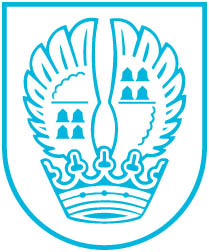 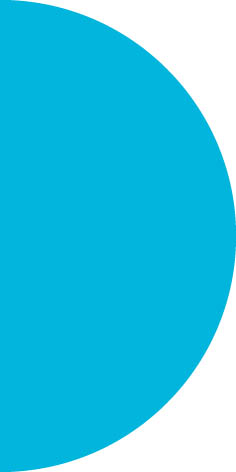 Pressemitteilung Nr. 215DatumWeinstand im Museumshof: Eröffnung mit der Band Twin Set Der Rheingauer Weinstand im Museumshof geht in diesem Sommer in die dritte Runde. Weinfreundinnen und Weinfreunde dürfen sich an zehn Wochenenden auf dieses sommerliche Schmankerl freuen: Vom 14. Juli bis 17. September 2022 -jeweils von Donnerstag bis Samstag- von 17 bis 22 Uhr. Die Eröffnung durch Bürgermeister Adnan Shaikh findet am Donnerstag, dem 14. Juli 2022 um 17 Uhr, statt. Die Band TwinSet spielt an diesem Abend Songs der Beatles und andere beliebte Oldies. Die Weinstände laden zu einem sommerlichen Plausch in schöner Atmosphäre ein. Angeboten werden erlesene Weine, Sekte und Säfte. In kleiner, aber geselliger Runde können die Besucherinnen und Besucher die guten Tropfen und mitgebrachte Speisen genießen. Kontakt:Stadtverwaltung EschbornPressestelleTelefon 06196. 490-104Fax 06196. 490-400presse@eschborn.dewww.eschborn.de27.06.2022Magistrat der Stadt Eschborn